Ответственность родителей за оставление детей без присмотраАктуальность проблемы оставления детей без присмотра как никогда высока: в настоящее время появляется огромное количество новостей о несчастных и трагических случаях с участием детей, оставленных без родительского внимания.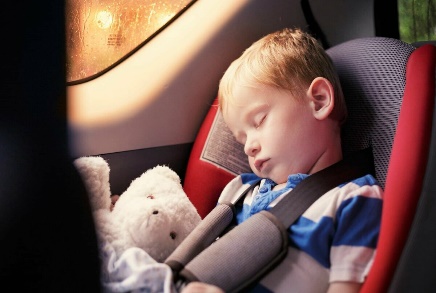 Опасность подстерегает детей где угодно: в водоёмах, на транспорте, при неосторожном обращении с огнем и так далее. Это может произойти и при трагическом стечении обстоятельств: от случайности, к сожалению, никто не застрахован. Но часто к трагедии приводит безответственное поведение родителей: хроника происшествий пестрит сообщениями о детях, выпавших из окон многоквартирных домов, оставленных в припаркованных автомобилях или утонувших в водоемах, будучи с родителями.За неисполнение или ненадлежащее исполнение обязанностей по воспитанию детей родители могут быть привлечены к различным видам юридической ответственности:Административной (статья 5.35 Кодекса Российской Федерации об административных правонарушениях «Неисполнение родителями или иными законными представителями несовершеннолетних обязанностей по содержанию и воспитанию несовершеннолетних»);Гражданско–правовой (ст. 1073 «Ответственность за вред, причиненный несовершеннолетними в возрасте до четырнадцати лет», 1074 «Ответственность за вред, причиненный несовершеннолетними в возрасте от четырнадцати до восемнадцати лет», 1075 «Ответственность родителей, лишенных родительских прав, за вред, причиненный несовершеннолетними» Гражданского кодекса Российской Федерации; ст. ст. 69 «Лишение родительских прав», 73 «Ограничение родительских прав», 77 «Отобрание ребенка при непосредственной угрозе жизни ребенка или его здоровью» Семейного Кодекса РФУголовной (статья 156 Уголовного кодекса Российской Федерации «Неисполнение обязанностей по воспитанию несовершеннолетнего», статья 125 УК РФ «Оставление в опасности»).Ребенок на улицеСуществует Федеральный закон 24.07.1998 № 124-ФЗ «Об основных гарантиях прав ребенка в Российской Федерации», согласно которому несовершеннолетним нельзя находиться на улице одним в общественных местах без сопровождения взрослых с 22:00 до 6:00. Остальные случаи законодательство не регламентирует.УБЕРЕЧЬ детей от несчастья поможет выполнение несложных правил:НЕ ОСТАВЛЯЙТЕ детей без присмотра даже на самое короткое время: дети — исследователи, им все интересно: спички в красивом коробке, блестящий нож, ножницы, розетки, открытая дверь на балкон, открытое окно, бутылочка с яркой этикеткой...НЕ СТАВЬТЕ предметы бытовой химии туда, где их может достать ребенок: бытовая химия вызывает тяжелые отравления, ожоги глаз, кожи, пищеварительной системы.НЕ ДАВАЙТЕ детям для игры мелкие предметы: пуговицы, шарики, монеты, бусы, конструкторы с мелкими деталями и т.п.: ребенок может взять их в рот и случайно проглотить, засунуть в нос, уши и т.д.НЕ ОСТАВЛЯЙТЕ в доступном для ребенка месте лекарства, так как ребенок может съесть или выпить их и получить серьезное отравлениеНЕ ОСТАВЛЯЙТЕ открытыми (поставленными на проветривание) окна в доме(квартире)НЕ РАЗРЕШАЙТЕ маленькому ребенку включать самостоятельно телевизор, компьютер, другую бытовую технику. Не оставляйте ребенка одного возле включенной бытовой техники.НЕ ОСТАВЛЯЙТЕ включенными в сеть строительные инструменты (дрели, пилы и т.д.). СЛЕДИТЕ, чтобы в квартире (доме) все бытовые приборы находились в исправном состоянии, электросеть не была перегружена, сетевые фильтры(удлинители) были без повреждений и не были протянуты через всю комнату (т.е. по ним никто не должен ходить, переступать через них и т.п.).НЕ ПОЗВОЛЯЙТЕ детям играть вблизи строящихся объектов, разрытых теплотрасс, котлованов под инженерные коммуникации и т.д. Пренебрежение этим запретом часто приводит к необратимым трагическим последствиям!НЕ ОСТАВЛЯЙТЕ детей без присмотра на улице, в лесу и у водоемов — это опасно для их жизни и здоровья!Если с малолетним ребенком, который остался в одиночестве, произошла трагедия и установлена вина родителей, то они будут наказаны в соответствии с нормами закона. Но вот станет ли кому-то от этого легче — большой вопрос.